UNIVERSIDADE FEDERAL DA PARAÍBA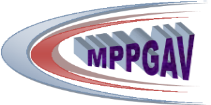 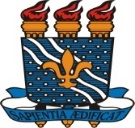 CENTRO DE EDUCAÇÃOPROGRAMA DE PÓS-GRADUAÇÃO EM POLÍTICAS PÚBLICAS, GESTÃO E AVALIAÇÃO DA EDUCAÇÃO SUPERIRO /MPPGAV    CALENDÁRIO ACADÊMICO – PERÍODO 2018. 1 – TURM 4 DISCIPLINAS  OBRIGATÓRIASResolução nº 19/2015/CONSEPEData da Matrícula Institucional /Disciplinas: 02 de março de 2018                             Horário: 8h às 12h e 14h às 17h  Local: Secretária do MPPGAV/CE/UFPBAula Inaugural: Dia 05/03/2018      Hora: 15horas     Local: Auditório do CEInício Das Aulas: dia 06 de março de 2018                                                                    Término das Aulas: dia 22 de junho de 2018Horário das aulas:  segunda a sexta-feira, das 15 às 18 horas                                       Local das Aulas: Centro de Desenvolvimento do Serviço Público-CEDESPProfª.Drª. Edineide Jezine – Coordenadora do MPPGAV/CE/UFPB Prof. Dr. Mariano Castro Neto – Vice-Coordenador do MPPGAV/CE/UFPBSEGUNDATERÇAQUARTAQUINTASEXTADISCIPLINASOBRIGATÓRIASUNIVERSIDADE E SOCIEDADECr: 03   Ch: 45hCódigo: SMPPG0002Hora: 15 às 18 hLocal: CEDESPInício: 12/marco Término:18/junho3 aulas/dia – 15 encontrosESTADO E POLÍTICAS PÚBLICASCr:  03cr    CH: 45hCódigo: SMPPG0001Hora: 15 às 18hLocal: CEDESPInício:  6 de marcoTérmino: 19 de junho3 aulas/dia – 15 encontrosMETODOLOGIA DO TRABALHO CIENTÍFICOCr : 02    Ch: 30hCódigo: SMPPG0005Hora: 15 h às 17hLocal: CEDESPInício: 14 de marçoTérmino:20 de junho2 aulas/dia – 15 encontrosPLANEJAMENTO, GESTÃO E AVALIAÇÃO INSTITUCIONALCr: 03     CH: 45hCódigo: SMPPG0003Hora: 15 às 18 hLocal: CEDESPInício: 08 de marcoTérmino: 21 de junho3 aulas/dia – 15 encontrosMÉTODOS QUANTITATIVOS E QUALITATIVOS APLICADOS ÀS IFESCr: 03     CH: 45hCódigo: SMPPG0004Hora: 15 as 18hLocal: CEDESPInício:09/marçoTérmino: 22/junho 3 aulas/dia – 15 encontrosPROFESSORESProfª. Drª. Maria da Salete B. de FariasProf. Dr. Swamy de Paula Lima SoaresProf. Dr Rodrigo FreireProf. Dr. Luiz de Souza JuniorProf. Dr. Paulo Fernando de M.B. C. Filho e Profª. Drª Adriana V. S. Diniz Profª. Drª Edineide Jezine e Profª DrªUyguaciara V.C. Branco